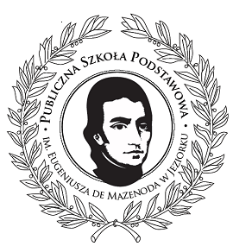 SPRAWOZDANIE Z ZAJĘĆ REWALIDACYJNO - WYCHOWAWCZYCH REALIZOWANYCH W FORMIE INDYWIDUALNEJ SEMESTR … ROK SZKOLNY 20…/20…Nazwisko i imię ucznia:Nazwisko i imię nauczyciela prowadzącego zajęcia:	Uczeń objęty był w roku szkolnym 20…/20… zajęciami rewalidacyjno - wychowawczymi w wymiarze … godzin tygodniowo.Informacja z realizacji zajęć rewalidacyjno – wychowawczych:Wnioski do pracy:…………………………podpis nauczycielaNAZWA ZAJEĆLICZBA GODZINW TYGODNIUNAZWISKO I IMIĘ NAUCZYCIELALICZBA ZREALIZOWANYCH ZAJĘĆ W SEMESTRZEZajęcia rewalidacyjno – wychowawczeŁącznie